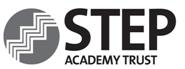 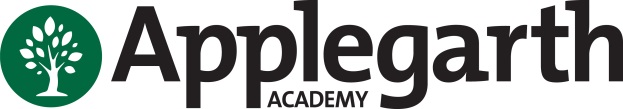 APPLEGARTH ACADEMYCATEGORY 2 (CHILDREN WITH A MEDICAL NEED) FORMREPORT FROM GP OR HOSPITAL CONSULTANTPart A of this form must be completed by the child’s parent for children falling into Category 2 only.  The form must then be provided to the GP or hospital consultant of the child or parent with a medical condition, who will then complete Part B, sign, date and stamp the form, before returning it to the parent for submission by the application deadline. The criteria for Category 2 is:Children with a Medical Need to Attend Applegarth Academy OnlyChildren for whom Applegarth Academy is the only suitable and appropriate school for the child to attend will be allocated places under this category by reference to the proximity of the child’s home address (as defined by this policy) to the Academy, with those living nearer receiving higher priority.To be included within this category, there must be compelling reasons why Applegarth Academy is the only school which is suitable and appropriate for the child to attend because of a medical need of the child or their parent which prevents them from attending any other school.   For the avoidance of doubt, social reasons and inconvenience for parents will not be regarding as a compelling reason for the child to be included within this category.In addition to the Common Application Form, parents must complete a Category 2 Form, which is available for download on the Academy’s website or in hard copy form from the Academy’s office.  Part A of the Category 2 Form must be completed by the parent before being provided to the child or parent’s G.P. or hospital consultant who must then complete Part B, sign, stamp and date the form.  Parents must not complete Part B of the Category 2 Form.  The G.P. or hospital consultant must expressly confirm not only the nature of the medical condition of the child or parent, but also the reason why in their professional opinion only Applegarth Academy is suitable and appropriate for the child to attend, why no other school is suitable and appropriate, and the medical reasons why this is the case.PART A – TO BE COMPLETED BY PARENTPART A – TO BE COMPLETED BY PARENTPART A – TO BE COMPLETED BY PARENTPART A – TO BE COMPLETED BY PARENTChild’s Surname:Child’s Forename(s):Child’s Date of Birth:Child’s Main Home Address:(as defined in the Admission Policy)Who has the medical condition which causes the child to fall within Category 2?Who has the medical condition which causes the child to fall within Category 2?Who has the medical condition which causes the child to fall within Category 2?Who has the medical condition which causes the child to fall within Category 2?Child:Parent:If the child has the relevant medical condition, this form should now be handed to the child’s GP or hospital consultant for completion of Part B.If a parent of the child has the relevant medical condition, please complete the additional questions below, which will only be used by the parent’s GP or hospital consultant to identify the parent as their parent, and will not be taken into by the Governing Body when the application for admission is considered.If the child has the relevant medical condition, this form should now be handed to the child’s GP or hospital consultant for completion of Part B.If a parent of the child has the relevant medical condition, please complete the additional questions below, which will only be used by the parent’s GP or hospital consultant to identify the parent as their parent, and will not be taken into by the Governing Body when the application for admission is considered.If the child has the relevant medical condition, this form should now be handed to the child’s GP or hospital consultant for completion of Part B.If a parent of the child has the relevant medical condition, please complete the additional questions below, which will only be used by the parent’s GP or hospital consultant to identify the parent as their parent, and will not be taken into by the Governing Body when the application for admission is considered.If the child has the relevant medical condition, this form should now be handed to the child’s GP or hospital consultant for completion of Part B.If a parent of the child has the relevant medical condition, please complete the additional questions below, which will only be used by the parent’s GP or hospital consultant to identify the parent as their parent, and will not be taken into by the Governing Body when the application for admission is considered.Parent’s Surname:Parent’s Forename(s):Parent’s Date of Birth:Parent’s Home Address:(If different)PART B – TO BE COMPLETED BY THE GP OR HOSPITAL CONSULTANT ONLYPART B – TO BE COMPLETED BY THE GP OR HOSPITAL CONSULTANT ONLYPART B – TO BE COMPLETED BY THE GP OR HOSPITAL CONSULTANT ONLYPART B – TO BE COMPLETED BY THE GP OR HOSPITAL CONSULTANT ONLYName of person with the medical condition:Nature of the medical condition:In your professional opinion, is Applegarth Academy the only school which is appropriate for the child to attend as a result of the child or parent’s medical condition?In your professional opinion, is Applegarth Academy the only school which is appropriate for the child to attend as a result of the child or parent’s medical condition?In your professional opinion, is Applegarth Academy the only school which is appropriate for the child to attend as a result of the child or parent’s medical condition?In your professional opinion, is Applegarth Academy the only school which is appropriate for the child to attend as a result of the child or parent’s medical condition?YesNoPlease state the reasons for your professional opinion:Please state the reasons for your professional opinion:Please state the reasons for your professional opinion:Please state the reasons for your professional opinion:Please state the difficulties that would be experienced if the child attended a different school:Please state the difficulties that would be experienced if the child attended a different school:Please state the difficulties that would be experienced if the child attended a different school:Please state the difficulties that would be experienced if the child attended a different school:I certify that the information provided in this form is true and accurate, to the best of my knowledge and belief:I certify that the information provided in this form is true and accurate, to the best of my knowledge and belief:I certify that the information provided in this form is true and accurate, to the best of my knowledge and belief:I certify that the information provided in this form is true and accurate, to the best of my knowledge and belief:Signed:Print Name:Position:Name of Surgery or Hospital:Address of Surgery or Hospital:Date:Official Stamp: